Государственный надзор за соблюдением трудового законодательства в городе Белгороде осуществляется Государственной инспекцией труда в Белгородской областиг.Белгород, ул.Н.Чумичова, д.124телефон: (4722) 31-75-50факс (4722) 31-73-79 телефон «Горячей линии»: (4722) 31-82-21____________________________________В целях информирования органов местного самоуправления о работодателях, нарушающих нормы трудового права, можно обратить в управление по труду и социальному партнерству департамента экономического развития администрации города Белгородаг. Белгород, ул. Генерала Лебедя, 2 (каб.404)телефон: (4277) 23-30-15, 23-30-63, 23-30-11Управление по труду и социальному партнерствудепартамента экономического развитияадминистрации города БелгородаПАМЯТКАдля работников о преимуществах легальной работы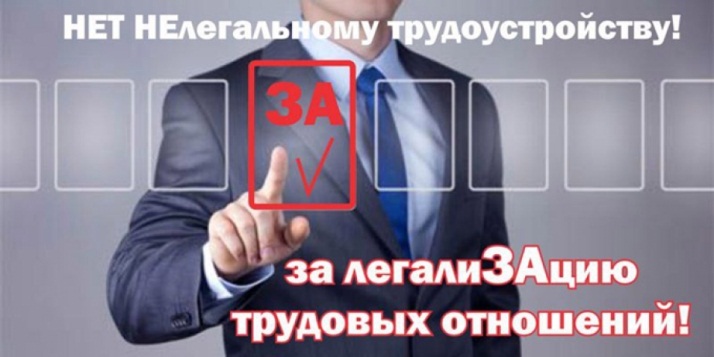 Месячная заработная плата работника, полностью отработавшего за этот период нормы рабочего времени и выполнившего нормы труда, не может быть ниже МРОТ (ст.133 ТК РФ), который с 1 января 2020 года составляет                         12 130 рублей.В настоящее время одним из способов ущемления прав работников является выплата им части заработной платы в «конверте». Эту практику применяют недобросовестные работодатели, не желающие уплачивать налоги от фонда оплаты труда в полном объеме.В таких условиях работник в отношениях с работодателем остается социально-незащищенным, лишаясь возможности достойной оплаты больничных листов, отпускных и других видов пособий; социальных гарантий, связанных с увольнением, обучением, рождением ребенка и т.д. В перспективе работник может рассчитывать только на минимальную пенсию, т.к. при начислении любых выплат учитываются только официальные данные отчетности, представленные работодателем.3. Основные способы защиты работником своих правсамозащита работниками трудовых прав;защита трудовых прав и законных интересов работников профессиональными союзами (при наличии в организации профсоюзного комитета);государственный контроль (надзор) за соблюдением трудового законодательства и иных нормативных правовых актов, содержащих нормы трудового права; судебная защита.Важно! При осуществлении деятельности без заключения трудового договора вероятность восстановить нарушенные права работника в досудебном порядке очень низкая. В этом случае необходимо устанавливать факт трудовых отношений в суде.В соответствии со ст.92 ТК РФ работникам предоставлены следующие сроки и основания для обращения в суд:3 месяца со дня установления факта нарушения прав работника или со дня, когда работник должен был узнать об этом нарушении;1 месяц с момента получения трудовой книжки или приказа об увольнении – для случаев возникновения споров об увольнении;1 год со дня, когда должна быть произведена полная денежная выплата – для споров по вопросу невыплаты или неполной выплаты заработной платы.Трудовые отношенияТрудовые отношения возникают между работников и работодателем на основании трудового договора, заключение которого является обязательным условиям при приеме на работу (ст.16 ТК РФ).Трудовой договор заключается не позднее 3-х дней с начала трудовой деятельности в письменной форме, составляется в двух экземплярах, каждый из которых подписывается сторонами (ст.67 ТК РФ). Один экземпляр договора передается работнику, другой хранится у работодателя.В случае приема на работу стажером или учеником также в обязательном порядке должен быть заключен трудовой договор.Трудовым кодексом РФ не допускается заключение между  работником и работодателем гражданско-правового договора, если фактически между ними имеют место трудовые отношения (ч.2 ст.15 ТК РФ).Если с работником был неправомерно заключен гражданско-правовой договор, то суд вправе переквалифицировать его в трудовой. В этом случае работодатель будет обязан выплатить заработную плату, включить работника в штат, произвести перерасчет и уплату налогов и страховых взносов.При заключении гражданско-правового договора, а также в случае выполнения трудовой функции без оформления трудового договора работник теряет следующие социальные гарантии:гарантии при выплате заработной платы (не реже 2 раз в месяц в месяц, получение заработной платы в размере не ниже МРОТ);гарантии при использовании отпусков, направлении в командировку (сохранение места работы, выплата отпускных, оплата  командировочных расходов);гарантии для лиц, совмещающих работу с обучением (сохранение места работы, отпуска);гарантии при расторжении трудового договора;гарантии при временной нетрудоспособности (оплата больничных листов, сохранение места работы);исчисление трудового стажа.Заработная платаЗаработная плата должна выплачиваться не реже, чем каждые пол месяца в дни, установленные трудовым договором. При этом окончательный расчет должен быть произведен до 15 числа месяца следующего за отчетным. При совпадении дня выплаты с выходным или нерабочим праздничным днем выплата заработной платы производится накануне этого дня (ст.136 ТК РФ).